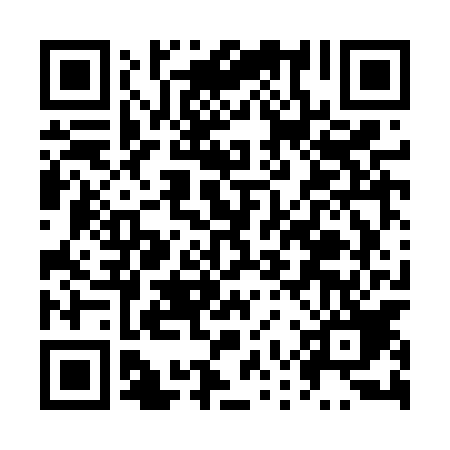 Ramadan times for Stypulow, PolandMon 11 Mar 2024 - Wed 10 Apr 2024High Latitude Method: Angle Based RulePrayer Calculation Method: Muslim World LeagueAsar Calculation Method: HanafiPrayer times provided by https://www.salahtimes.comDateDayFajrSuhurSunriseDhuhrAsrIftarMaghribIsha11Mon4:284:286:2012:084:005:565:567:4212Tue4:264:266:1812:074:025:585:587:4313Wed4:234:236:1612:074:035:595:597:4514Thu4:214:216:1312:074:056:016:017:4715Fri4:184:186:1112:064:066:036:037:4916Sat4:164:166:0912:064:076:056:057:5117Sun4:134:136:0612:064:096:066:067:5318Mon4:114:116:0412:064:106:086:087:5519Tue4:084:086:0212:054:126:106:107:5720Wed4:054:056:0012:054:136:126:127:5921Thu4:034:035:5712:054:146:136:138:0122Fri4:004:005:5512:044:166:156:158:0323Sat3:573:575:5312:044:176:176:178:0524Sun3:553:555:5012:044:186:186:188:0725Mon3:523:525:4812:044:206:206:208:0926Tue3:493:495:4612:034:216:226:228:1127Wed3:473:475:4312:034:226:236:238:1328Thu3:443:445:4112:034:236:256:258:1529Fri3:413:415:3912:024:256:276:278:1730Sat3:383:385:3712:024:266:286:288:2031Sun4:364:366:341:025:277:307:309:221Mon4:334:336:321:015:287:327:329:242Tue4:304:306:301:015:307:347:349:263Wed4:274:276:271:015:317:357:359:284Thu4:244:246:251:015:327:377:379:315Fri4:214:216:231:005:337:397:399:336Sat4:184:186:211:005:357:407:409:357Sun4:154:156:181:005:367:427:429:378Mon4:124:126:1612:595:377:447:449:409Tue4:094:096:1412:595:387:457:459:4210Wed4:064:066:1212:595:397:477:479:45